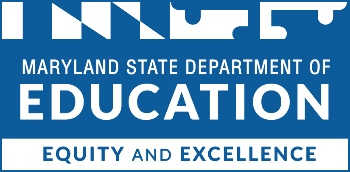 
Carey M. Wright
Interim State Superintendent of Schools 
Secretary-Treasurer, Maryland State Board of EducationMary L. Gable
Assistant State Superintendent , Division of Student Support, Academic Enrichment, and Educational PolicyWes Moore
GovernorClarence C. Crawford
President, Maryland State Board of EducationJoshua L. Michael, Ph.D. (Vice President)Shawn D. Bartley, Esq.Chuen-Chin Bianca ChangSusan J. Getty, Ed.D.Monica Goldson, Ed.D.Nicolas GreerIrma E. Johnson, Ed.D. Joan Mele-McCarthy. D.A.Rachel L. McCuskerSamir PaulHolly C. Wilcox, Ph.D.Abisola Ayoola (Student Member)Table of ContentsInstructionsComplete this application electronically by typing directly into the fillable fields and charts. Do not alter or remove sections. When finished, save the application document as a PDF to your computer and obtain appropriate signatures. Be sure to include the required attachments.Required application components for the Fiscal Year 2025 Nita M. Lowey 21st Century Community Learning Centers (21st CCLC) Maryland Out-of-School Time Programs for the Future grant include:A complete Grant Application Form (Microsoft Word document, saved as a PDF document); andAll required appendices at the time of the application. Appendices do not count towards the Project Narrative page limit. A signed electronic copy in PDF format must be submitted by email to 21stcclcrfp2025.msde@maryland.gov.  Please submit the following appendices:A signed Recipient Assurances page;Grant Program Performance Indicators;LEA/School Participation Agreement Form;Partners Plan;Evaluation Plan;Management Plan;Budget Worksheet and Narrative; MSDE Grant Budget Forms (C-1-25; Use of Occupancy (if a Non-Local Education Agency location);Resumes of Key Personnel;Partner Contracts or Memorandum of Understanding (MOU) per contracted service vendor or Partner Letter of Commitment; A copy of the most recent Single Audit Report (Only applicable to entities expending federal funds of $750,000 or more in a single fiscal year); andA copy of the W - 9 Form (Applicable for first-time grant applicants and/or grantees requiring a change of address/contact).Proposals are due no later than 5 p.m. on April 25, 2024.Proposal Cover PageProgram Title: Project/Program Director: Director Phone: Director Email: Financial Contact Name: Financial Contact Phone: Financial Contact Email: Institution/Agency Name: Institution/Agency Address: Federal Employer ID Number: UEI Number: 	UEI Expiration Date: Out-of-school Time Grant Program OverviewCore Subject Area(s): 		Total Number of Students to be Served:   Program Type (check only one): School Year Only     		School Year and Summer      		 Summer Only Enter Requested Amount for Only One Grant Period Below:Amount of request for School Year and Summer (July 1, 2024-August 31, 2025): $ Amount of request for School Year Only (July 1, 2024-June 20, 2025): $ Amount of request for Summer 2025 Only (July 1, 2024-August 31, 2025): $ (Should agree with Proposed Budget)Signature of Director/Local Superintendent Federal and State Absolute and Competitive Priorities List of Proposed Eligible SchoolSAdd more rows if necessary.SITE(S) LocationTotal Number of Operating Site(s):	Total Number of Operating Days: 	FEdERAL Absolute Priorities - (20 Points)Provide a description of how the grant project provides comparable opportunities in designing the program for the participation of both public and private school students in the area served by the grant. This detail includes evidence of consultation with private school officials during the design, development, and implementation of the 21st CCLC program on issues such as how the children's needs will be identified and what services will be offered to provide equitable services to private school students and their families that are secular, neutral, and non-ideological.Describe efforts to provide a timely notice of intent to apply to the community, and that the application and any waiver requests will be available for public review after submission of the application.Describe how information about the community learning center (including its location) is disseminated to the community in a manner that is understandable and assessable. Examples of dissemination efforts can include an LEA presenting information about the 21st CCLC program(s) at a school board meeting or a community-based organization posting an announcement on their website.Provide evidence of compliance with federal, state, and local fire, health, zoning codes, and safety standards.  Submit a copy of all required licenses and/or certifications for health and safety including a Use and Occupancy (U&O) permit and current Fire Inspection report (refer to Appendix), per operating site.state absolute Priorities - (20 Points)The State of Maryland has identified the following state absolute priorities, which should be addressed by all applicants. All applications should identify at least one of the Maryland Strategic Plan or the Blueprint for Maryland’s Future priority areas as a focus of the proposed 21st CCLC programming:Ready to Read (Maryland Strategic Plan Priority)Ready for High School (Maryland Strategic Plan Priority)Ready for College and Career (Maryland Strategic Plan Priority)College and Career Readiness (Blueprint for Maryland’s Future)More Resources to Ensure That All Students are Successful (Blueprint for Maryland’s Future)Identify which strategy or priority the proposed program will align with or build upon in the Performance Goals and Indicator section of the application.Competitive Priority - (20 Points)Competitive Priorities are optional and may be addressed by the applicant. The applicant has the option to address one of the competitive priorities outlined in the Grant Information Guide with the possibility of receiving up to three additional points. If applicable, provide an explanation of how one of the following competitive priorities will be addressed:Integrate behavioral health supports in association with the LEAs Blueprint for Maryland’s Future: Implementation Plan;Integrate service-learning in accordance with the seven Best Principles; orPropose to serve students in a community that is served by one or more LEAs with a locale code of 32, 33, 41, 42, or 43 (rural) Note: Applicants are encouraged to retrieve locale codes from the NCES School District Search Tool, where LEAs can be looked up individually to retrieve locale codes.Application was jointly submitted with points of contact identified for both the LEA and a community-based organization or other public or private entity.  In a jointly submitted application, the LEA will manage the fiscal component of the grant.  In determining whether an application has been “submitted jointly,” the MSDE will look for evidence of:Collaboration in the planning and design of the program;Substantial roles for each partner in the delivery of services, management, and oversight of the program;Shared grant resources to carry out roles;LEA partner serving as the fiscal agent; andIntegration with the regular school day program. REquired Minimum Hours of ProgrammingDescribe how the program will fulfill the required minimum hours of programming.Project NarrativeEXTENT OF NEED - (10 POINTS)Describe the conditions or needs to be addressed through the FY2025 21st CCLC grant program. Include a clearly defined problem supported by a needs assessment and supporting data.  Describe how the grant funds will address the problem and show how those efforts are effective.GOALS and outcomes - (15 POINTS)The goals should address the main problem identified in the needs assessment. Report the MD Strategic Plan, or Blueprint for Maryland’s Future Priority, target percentage, activities, data sources, and evaluation methods for each State identified measurable outcome. The Grant Performance Indicators required in the appendix should align with this component of the application.Evidence of impact - (10 Points)Describe how the proposed plan and strategies being implemented are evidence-based and will lead to the desired impact.Plan of Operation, Key PersonneL, and Timeline - (10 Points)Provide a narrative description of a plan of operation. Refer to the Grant Information Guide Plan of Operations section and address all requirements (i.e.: i-iv). Provide a justification as to why the strategies were chosen and how they will help to achieve the performance goals and measures.Provide a narrative description of key personnel and timeline. Refer to the Grant Information Guide Plan of Operations Key Personnel section and address all requirements (i.e.: i-v).Identify key personnel responsible for the operations supported by this funding including names, titles, roles, and responsibilities relative to plan implementation. List in chronological order, all major key personnel management and specific, measurable, attainable, relevant, and time-based (SMART) actions necessary to implement the project during the funding cycle. The Management Plan required in the appendix should align with this component of the application.Partners Plan (10 Points)Identify project partners, their respective roles in the project, the benefits each expects to receive, and the specific contributions each partner will make to the project in the form of financial support, equipment, personnel, or other resources. Also include which objectives their services will help to achieve.  The Partner Plan required in the appendix should align with this component of the application.*Add more rows if necessaryDescribe how the program will achieve sustainability beyond the life of the grant. Include a description of current public/private partnerships, the plans to expand these partnerships, and plans to develop new public/private partnerships.Evaluation and Dissemination - (10 Points)Outline the process by which the program will be evaluated. Include evaluation questions, an evaluation strategy, and a description of proposed data instruments, collection processes, and analytic methods that are consistent with the project’s goal and objectives. Describe how the information will be used by the program to monitor progress, as well as disseminate findings to stakeholders.BUDGET AND BUDGET NARRATIVE - (15 POINTS)The MSDE Grant Budget C-125 form and Budget Worksheet and Narrative must be completed, signed and submitted as an appendix. Adhere to the OST Grant Fiscal Guidelines when proposing expenses in the specified budget objects. Submit a budget in the form of a MSDE Grant Budget C-125 and Budget Worksheet and Narrative for the proposed operating period (Select only one):School Year and Summer - 2024-2025 (July 1, 2024 – August 31, 2025)School Year Only - 2024-2025 (July 1, 2024 – June 30, 2025)Summer Only 2025 (July 1, 2024 – August 31, 2025)General Education Provisions Act (GEPA), Section 427Explain the steps the applicant will take to ensure equitable access to and participation in the project as it is related to the six types of barriers described in the GEPA (gender, race, national origin, color, disability, and age).AppendicesThe following Appendices must be included in the proposal for funding:A signed Recipient Assurances page;A signed C-1-25 MSDE Budget Form; Budget Worksheet and Narrative;Grant Program Performance Indicators;A signed LEA/School Participation Agreement Form;Partners Plan;Evaluation Plan;Management Plan;Use of Occupancy (if a Non-Local Education Agency location);Resumes of Key Personnel;Partner Contracts or Memorandum of Understanding (MOU) per contracted service vendor or Partner Letter of Commitment; A copy of the most recent Single Audit Report (Only applicable to entities expending federal funds of $750,000 or more in a single fiscal year); andA copy of the W - 9 Form (Applicable for first-time grant applicants and/or grantees requiring a change of address/contact).Name of SchoolPercentage of FARMSTotal Number of Students Proposed to Be ServedIs the operating site in a public-school building? Yes or No.Operating Site Name and AddressOperating DaysOperating HoursMeasurable Outcome: Percentage of students participating in 21st CCLC programming during the school year and summer who demonstrate growth in reading/language arts. MD Strategic Plan, or Blueprint for the Maryland’s Future Priority: Target Percentage: Activities: Data Source and Evaluation Methods: Measurable Outcome: Percentage of students participating in 21st CCLC programming during the school year and summer who demonstrate growth in math. MD Strategic Plan, or Blueprint for the Maryland’s Future Priority: Target Percentage: Activities: Data Source and Evaluation Methods: Measurable Outcome: Percentage of students attending 21st CCLC programming during the school year and summer with a prior-year unweighted GPA less than 3.0 who demonstrated an improved GPA.MD Strategic Plan, or Blueprint for the Maryland’s Future Priority: Target Percentage: Activities: Data Source and Evaluation Methods: Measurable Outcome: Percentage of youth participating in 21st CCLC school year and summer program who demonstrated at least an 80% attendance rate during the summer program. MD Strategic Plan, or Blueprint for the Maryland’s Future Priority: Target Percentage: Activities: Data Source and Evaluation Methods: Measurable Outcome: Percentage of students attending 21st CCLC programming during the school year and summer who experienced a decrease in in-school suspensions compared to the previous school year.MD Strategic Plan, or Blueprint for the Maryland’s Future Priority: Target Percentage: Activities: Data Source and Evaluation Methods: Measurable Outcome: Percentage of students participating in 21st CCLC programming during the school year and summer who demonstrated an improvement in teacher-reported engagement in learning.MD Strategic Plan, or Blueprint for the Maryland’s Future Priority: Target Percentage: Activities: Data Source and Evaluation Methods: NameTitleRoles & ResponsibilitiesPartnerRoles and ResponsibilitiesBenefit to the ProjectTimelinesLine Item and Budget NarrativeTime and EffortCalculationAmount RequestedIn-Kind Amount/Source       Total